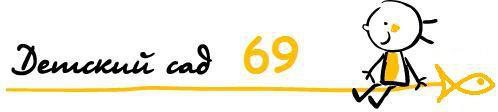 Муниципальное дошкольное образовательное учреждениедетский сад №69Конспектинтеллектуальной игры для воспитателей« Что? Где? Когда?»( по правилам дорожного движения)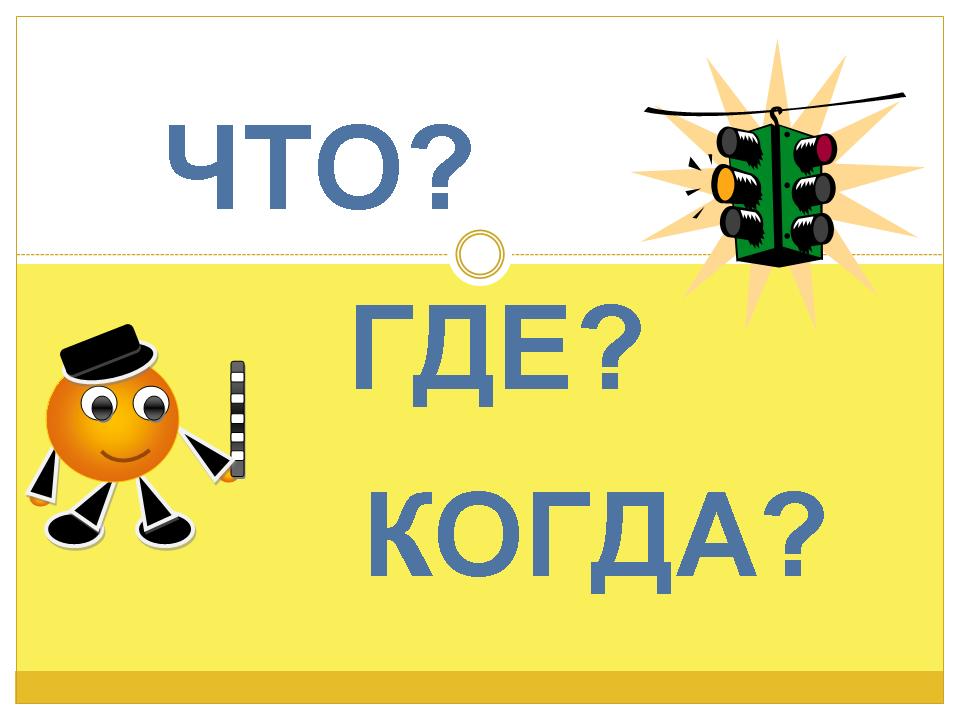 Воспитатель Полетаева Е. А.Рыбинск, 2020годЦель:Создавать условия для применения современных форм и методов обучения и воспитания детей.Задачи:*создавать условия для предупреждения несчастных случаев с детьми на улицах и во дворах.*создавать интерес к безопасности детей, как участников дорожного движения.*дополнить представления о некоторых правилах дорожного движения.*Совершенствовать формы взаимодействия с семьями воспитанников.*Использовать возможности ИКТ-технологии для воспитания грамотных участников дорожного движения.Оборудование. Экран, видеопроигрыватель, подборка картинок по теме, видеоролики с вопросами от детей, конверты с ситуацией на дороге по ПДД, эмблемы команд, фото улиц с дорожными знаками, песочные часы, колокольчик.Участники: воспитатели, дети (в предварительной работе).Ход игры.                   По городу, по улице                   Не ходят просто так:                   Когда не знаешь правила,                   Легко попасть впросак.                   Всё время будь внимательным                   И помни на перёд:                   Свои имеют правила,                   Шофёр и пешеход! Сегодня в викторине « Что? Где? Когда?» участвуют 3  команды: красных, жёлтых и  зелёных. Это наши «знатоки». Против вас сегодня играют дети. Ваши задания – видео-вопросы и задания  в конвертах. Решение задачи обсуждает вся команда, а ответ на вопрос даёт один из игроков. На обдумывание – одна минута, когда время истекает – звучит сигнал. Если ответ дан полный и правильный, то команда получает балл.  Ответы команд оценивает жюри в лице старшего воспитателя . Она будет фиксировать полученные вами баллы в таблице.                   Помни правила движения,                   Как таблицу умножения,                   Знай всегда их на зубок.Проведем видео-разминку для участников нашей игры  «Говорят дети!»Кто по улице идет, тот зовется … (пешеход)?Кто в автобусе катается, как тот называется (пассажиром)?Их забота – всех отвозить по утрам на работу. (водители)?Задание  №1.Игровое задание: рассмотреть картинку на экране  и ответить на вопросы.- Игры на дорогах опасны! Где безопасно играть детям? - Основная опасность, которая подстерегает велосипедистов – это дорога. Что нужно категорически запретить детям?- 3-Д иллюзии могут спасти жизни детям. Может ли это стать опасностью на дороге? Если да, то  почему?Задание  №2. Игровое задание  «Вопросы на засыпку»:1.Какой воздушный транспорт летает без крыльев? (воздушный шар, дирижабль, вертолет).2. Этот  городской транспорт  едет вперед и задом наперед, и  для всех это удобно (метро, электричка).3.Какие животные стали для людей транспортным средством    (лошадь, верблюд, слон, осел, мул, бык, ишак, бык, голубь, собака, олень)?Задание  №3 Игровое задание: объяснить ситуацию. (У каждой команды в конверте)1. Девочка  везёт коляску с куклой. Мальчик  едет на трёхколёсном велосипеде. Мама идет рядом. Кто из них пассажир, а кто пешеход? Кого называют пассажирами, а кого пешеходами?  (в данной ситуации кукла – пассажир; мама, девочка– пешеходы. Пассажиром называют того, кого везут на  на каком-либо транспорте. Пешеход – это тот, кто идёт пешком.)2.Девочка идет по тротуару мимо арки, из которой выезжает машина. Водитель не видит девочку и может совершить наезд на юного пешехода.  Что необходимо сделать участникам дорожного движения, чтобы избежать ДТП?(Необходимо быть предельно осторожным, остановиться, продолжать движение только  убедившись в безопасности перехода.)3. Мальчик выбегает на проезжую часть, погнавшись за мячом. Как правильно поступить в данной ситуации? (Если мяч укатился не надо сразу за ним бежать, подождите, пока он остановиться, перейдите дорогу и поднимите его. Или попросите помощи у взрослых.Задание №4 В видеозаписи звучит вопрос от детей.-- У автомобиля есть голос! Как он называется?  (СИГНАЛ) Внимание на экран - следующий вопрос от детей.-- Зачем регулировщику свисток? (Сигнал свистком служит, чтобы привлечь внимание участников движения: водителей транспортных средств и пешеходов.)(Регулировщик “разговаривает” только жестами. Поворачивается налево и направо, взмахивает жезлом - то поднимет его, то опустит. Давайте разберемся, что означают жесты “хозяина дороги”.   Для пешеходов, сигналов немного. - Если регулировщик стоит к вам грудью или спиной - это то же самое, что красный сигнал светофора.- Поднял регулировщик жезл вверх - можно считать, что на светофоре зажегся желтый свет. Движение транспорта во всех направлениях запрещено. - Если регулировщик повернулся к вам боком, руки опустил вниз или развел в стороны, то можно переходить дорогу. Это как зеленый сигнал светофора.- Если при работающем светофоре на перекресток выйдет регулировщик, то все участники движения - водители транспортных средств и пешеходы должны подчиняться только жестам регулировщика, независимо от сигналов светофора. Поэтому жесты регулировщика надо хорошо знать и помнить.)Внимание, против знатоков играет, сотрудник ГАИ.    (переодетый ребенок)     -- Как надо правильно обходить автобус, спереди или сзади? (Надо подождать пока он отъедет.)Конкурс №5 Следующий вопрос--  В нашем городе много делается для того, чтобы на дорогах было безопасно, хорошо и удобно пешеходам. Для этого прокладывают новые хорошие дороги. Вам, «знатоки», за одну минуту надо просмотреть фотографии с изображением улиц нашего города. Правильно рассказать о дорожном знаке, который стоит на ней. (на фотографии – три улицы близлежащего микрорайона)Наша увлекательная игра подошла к концуЖюри подводит итоги игры, подсчитывая количество набранных баллов, объявляет команду – победительницу. Ведущий благодарит всех присутствующих за интересную игру и активное участие.